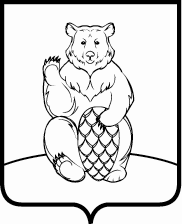 СОВЕТ ДЕПУТАТОВПОСЕЛЕНИЯ МИХАЙЛОВО-ЯРЦЕВСКОЕ В ГОРОДЕ МОСКВЕР Е Ш Е Н И Е19 августа 2021г.                                                                                               № 1/10О проекте решения Совета депутатов поселения Михайлово - Ярцевское «О внесении изменений в Устав поселения Михайлово-Ярцевское»В соответствии с частью 3 статьи 28 и частью 4 статьи 44 Федерального закона от 6 октября 2003 года № 131-ФЗ «Об общих принципах организации местного самоуправления в Российской Федерации» Совет депутатов поселения Михайлово-Ярцевское в городе Москве, СОВЕТ ДЕПУТАТОВ ПОСЕЛЕНИЯ МИХАЙЛОВО-ЯРЦЕВСКОЕРЕШИЛ:1. Принять за основу проект решения Совета депутатов поселения Михайлово-Ярцевское в городе Москве «О внесении изменений и дополнений в Устав поселения Михайлово-Ярцевское» (далее-проект решения) (приложение 1).2. Назначить на 24 сентября 2021 года с 10 ч. 00 мин до 12 ч. 00 мин в помещении № 13 администрации поселения Михайлово-Ярцевское, расположенном по адресу: город Москва, поселение Михайлово-Ярцевское, поселок Шишкин Лес, стр. 41, публичные слушания по проекту решения. 3. Определить, что прием предложений граждан по проекту решения осуществляется по адресу: город Москва, поселение Михайлово-Ярцевское, поселок Шишкин Лес, стр. 41 с 30 августа 2021 года по 18 сентября 2021 года (до 13 ч.00 мин).Контактное лицо – Дорофеева Вероника Арнольдовна 8 (495) 850-59-62,shishkinadmprnmo@mail.ru.4. Для учета предложений граждан, организации и проведения публичных слушаний по проекту решения создать рабочую группу и утвердить ее персональный состав (приложение 2).5. Настоящее решение опубликовать в бюллетене «Московский муниципальный вестник».6. Настоящее решение вступает в силу со дня его опубликования.7. Контроль за выполнением настоящего решения возложить на главу поселения Михайлово-Ярцевское Г.К.Загорского.Глава поселения 		                                       	     Г.К. Загорский					ПроектР Е Ш Е Н И ЕО внесении изменений и дополнений в Устав поселения Михайлово-ЯрцевскоеНа основании пункта 1 части 10 статьи 35 Федерального закона от 6 октября 2003 года № 131-ФЗ «Об общих принципах организации местного самоуправления в Российской Федерации Совет депутатов поселения Михайлово-Ярцевское, решил:1. Внести в Устав поселения Михайлово-Ярцевское следующие изменения и дополнения:1.1. пункт 4 статьи 6 изложить в следующей редакции:«4. Полномочия заместителя Председателя Совета депутатов прекращаются досрочно:1) на основании личного заявления;2) в результате выраженного ему в порядке, определенном Регламентом Совета депутатов, недоверия большинством от установленной численности депутатов;3) в случае принятия Советом депутатов решения о применении к нему меры ответственности, предусмотренной пунктом 2 части 7.3-1 статьи 40 Федерального закона «Об общих принципах организации местного самоуправления»;4) в случаях и в порядке, установленных пунктами 7 и 8 статьи 8 настоящего Устава.»;1.2. подпункт 7 пункта 7 статьи 8 изложить в следующей редакции:«7) прекращения гражданства Российской Федерации либо гражданства иностранного государства – участника международного договора Российской Федерации, в соответствии с которым иностранный гражданин имеет право быть избранным в органы местного самоуправления, наличия гражданства (подданства) иностранного государства либо вида на жительство или иного документа, подтверждающего право на постоянное проживание на территории иностранного государства гражданина Российской Федерации либо иностранного гражданина, имеющего право на основании международного договора Российской Федерации быть избранным в органы местного самоуправления, если иное не предусмотрено международным договором Российской Федерации;»;1.3. статью 9 дополнить пунктом 4 следующего содержания:«4. Депутату, осуществляющему свои полномочия на непостоянной основе, в связи с таким осуществлением гарантируется сохранение места работы (должности) на период, продолжительность которого составляет в совокупности 4 рабочих дня / дней в месяц.»;1.4. подпункт 9 пункта 2 статьи 11 изложить в следующей редакции:«9) прекращения гражданства Российской Федерации либо гражданства иностранного государства – участника международного договора Российской Федерации, в соответствии с которым иностранный гражданин имеет право быть избранным в органы местного самоуправления, наличия гражданства (подданства) иностранного государства либо вида на жительство или иного документа, подтверждающего право на постоянное проживание на территории иностранного государства гражданина Российской Федерации либо иностранного гражданина, имеющего право на основании международного договора Российской Федерации быть избранным в органы местного самоуправления, если иное не предусмотрено международным договором Российской Федерации;»;1.5. в пункте 4 статьи 17 слова «стажу муниципальной службы или работы по специальности, направлению подготовки, необходимым» заменить словом «необходимому»;1.6. в пункте 8 статьи 20 слова «их поступления» заменить словом «поступления», после слов «уставов муниципальных образований» дополнить словами «уведомления о включении сведений об Уставе, решении Совета депутатов о внесении изменений в Устав в государственный реестр уставов муниципальных образований города Москвы, предусмотренного частью 6 статьи 4 Федерального закона от 21 июля 2005 года № 97-ФЗ «О государственной регистрации уставов муниципальных образований»»;1.7. дополнить статьей 29.1 следующего содержания:«Статья 29.1. Инициативные проекты1. В целях реализации мероприятий, имеющих приоритетное значение для жителей всего поселения или его части, по решению вопросов местного значения в администрацию может быть внесен инициативный проект.2. Порядок выдвижения, внесения, обсуждения, рассмотрения инициативных проектов, проведения их конкурсного отбора, а также определения части территории поселения, на которой могут реализовываться инициативные проекты, устанавливается решением Совета депутатов в соответствии с Федеральным законом «Об общих принципах организации местного самоуправления в Российской Федерации».»;1.8. в статье 32:8.1) в пункте 1 после слов «и должностных лиц местного самоуправления,» дополнить словами «обсуждения вопросов внесения инициативных проектов и их рассмотрения,»;8.2) пункт 2 дополнить абзацем следующего содержания:«В собрании граждан по вопросам внесения инициативных проектов и их рассмотрения вправе принимать участие жители соответствующей территории, достигшие шестнадцатилетнего возраста. Порядок назначения и проведения собрания граждан в целях рассмотрения и обсуждения вопросов внесения инициативных проектов определяется решением Совета депутатов.»;8.3) в пункте 10 после слова «определяются» дополнить словами «Федеральным законом «Об общих принципах организации местного самоуправления в Российской Федерации»,»;1.9. в подпункте 2 пункта 1 статьи 36 после слова «установленных» дополнить словами «федеральными законами и»;1.10. в пункте 2 статьи 38 слова «правовыми актами города Москвы» заменить словами «федеральными законами, законами города Москвы»;1.11. пункт 2 статьи 39 изложит в следующей редакции:«2. Источники формирования доходов местного бюджета и нормативы отчислений от федеральных налогов и сборов, в том числе от налогов, предусмотренных специальными налоговыми режимами, региональных и (или) местных налогов, неналоговых доходов в местный бюджет определяются законом города Москвы о бюджете города Москвы и не подлежат изменению в течение текущего финансового года.».2. Направить настоящее решение на государственную регистрацию в Главное управление Министерства юстиции Российской Федерации по Москве в сроки и порядке, установленные Федеральным законом от 21 июля 2005 года № 97-ФЗ «О государственной регистрации уставов муниципальных образований».3. Опубликовать настоящее решение после государственной регистрации в бюллетене «Московский муниципальный вестник» и на портале Министерства юстиции Российской Федерации «Нормативные правовые акты в Российской Федерации» в информационно-телекоммуникационной сети «Интернет».4. Контроль за выполнением настоящего решения возложить на главу поселения Михайлово-Ярцевское Г.К.Загорского.Глава поселения 							                   Г.К. ЗагорскийПриложение 2к решению Совета депутатов поселения Михайлово-Ярцевское от 19.08.2021 №1/10Состав рабочей группы по учету предложений граждан, организации и проведению публичных слушаний по проекту решения Совета депутатов поселения Михайлово-Ярцевское «О внесении изменений и дополнений в Устав поселения Михайлово-Ярцевское»Руководитель рабочей группы:Загорский Г.К.- - Глава поселения Михайлово-Ярцевское- Глава поселения Михайлово-ЯрцевскоеЗаместитель руководителя рабочей группы:Войтешонок Л.Ю.- первый заместитель главы администрации поселения Михайлово-Ярцевское;- первый заместитель главы администрации поселения Михайлово-Ярцевское;Члены рабочей группы:Зайцева И.О.Рогачева Е.В.Дорофеева В.А.- советник- главный специалист отдела по организационным и социальным вопросам- начальник отдела правового и кадрового обеспечения- советник- главный специалист отдела по организационным и социальным вопросам- начальник отдела правового и кадрового обеспеченияСекретарь рабочей группы:Острейковская Ю.Г.Секретарь рабочей группы:Острейковская Ю.Г.- ведущий специалист отдела правового и кадрового обеспечения